exercices de françaisursäkta var finns toaletten?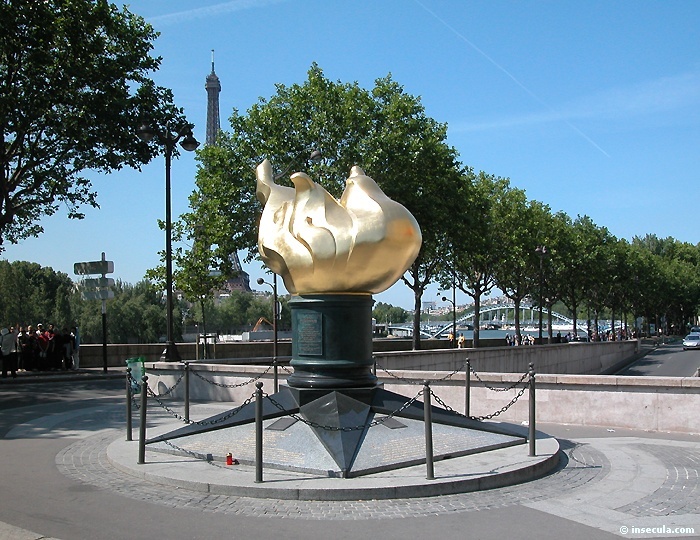 var ligger Eiffeltornet?vad är le Centre Pompidou?vad heter den berömda gatan i Paris?den heter les Champs-Elyséesvar finns la Joconde?la Joconde finns på le Louvrevad är la Joconde?det är en mycket känd tavladet är en kvinna som heter Monna Lisale Louvre är ett enormt museumdet är världens största museum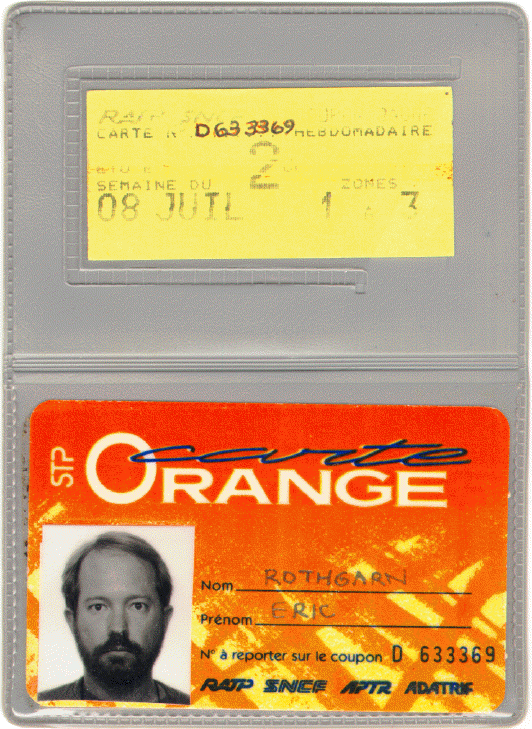 vi tar tunnelbanan till hotelletär det långt?det är 8 stationervad kostar en biljett?det kostar 1,30 eurovad är ett orangt kort?det är ett kort för tunnelbanan och bussenman har kortet en veckadet är inte dyrt med ett korti la Défense finns det många butikerdet finns också en stor triumfbåge i la Défensevar bor presidenten?presidenten bor i le Palais de l’Elyséevad heter presidenten?han heter.................................var bor premiärministern?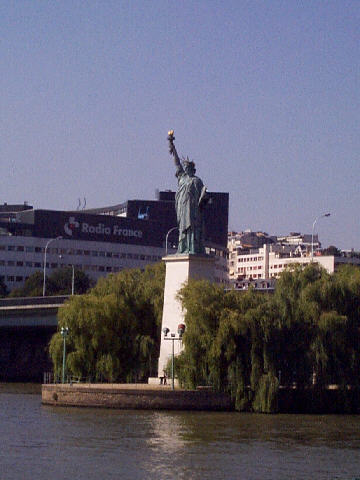 han bor i l’Hôtel Matignonvad heter premiärministern?han heter............................................varför byggde man Eiffeltornet?man byggde Eiffeltornet för Världsutställningen 1889framför Eiffeltornet ligger en liten öpå den lilla ön finns det en liten statyvad heter statyn?den heter Frihetsstatyn (la statue de la liberté)det är en kopia (une copie) av den stora statyn i USAdet är Gustave Eiffel och Bartholdi som har gjort statynden stora statyn är en gåva till USAdet finns 5 triumfbågar i Parisfloden i Paris heter la Seinefloden delar (partager) staden i vänstra sidan (rive=strandsida) och högra sidanden högra strandsidan är den eleganta sidan av Parisvårt hotell ligger nära Bastiljenpå Place de la Bastille finns det idag en ny operadet finns också en stor kolonn (une colonne) på Place de la Bastillele Sacré-Coeur är den vita kyrkan på kullen